AS Level Chemistry Core Qs 1 12.1.1What are isotopes? Isotopes are atoms of the same element with different numbers of neutrons and different masses 22.1.1Define relative atomic mass (Ar) RAM is the weighted mean mass of an atom of the element relative to one twelfth the mass of one atom of the C-12 isotope, which has a mass of exactly 1232.1.1Define relative isotopic massThe relative isotopic mass is the mass of an atom of a particular isotope relative to one twelfth the mass of one atom of the C-12 isotope, which has a mass of exactly 1242.1.1How do you calculate relative atomic mass?(% abundance x mass) + (% abundance x mass)10052.1.1What are the two main uses of mass spectrometry? (i) The determination of relative isotopic masses and relative abundances of the isotopes (ii) Calculation of the relative atomic mass of an element from the relative abundances of its isotopes 62.1.1How does the mass spectrometer show this?The mass spectrometer provides a trace that shows the mass of each isotope and its relative abundance. 72.1.1What are the five stages, in order, of mass spectrometry? 1) Vaporization2) Ionisation 3) Acceleration 4) Deflection through a magnetic field 5) Detection 82.1.1How are the particles deflected in mass spectrometry? Electrons are attracted to a positively charged plate. They have a large deflection because of their small mass. Neutrons do not change path in a magnetic field. Protons attracted to a negatively charged plate, but their deflection is smaller because their mass is larger. 92.1.1What happens when an organic compound is placed in the mass spectrometer? The organic compound loses an electron and forms a positive ion, called the molecular ion.102.1.1What does the mass spectrometer detect?A mass spectrometer detects the mass-to-charge ratio (m/z) of the molecular ion, which gives the molecular mass of the ion. 112.1.1How do you calculate a mass-to-charge ratio? Relative mass of ionRelative charge on ion122.1.1What relationship exists between the time of flight of the sample (t) and the mass (m) of the sample? The time of flight of the sample (t) is proportional to the square root of the mass (m) of the sample. 132.1.3What is the mole number in terms of the C-12 isotope? The mole contains the same number of particles as exactly 12 grams of carbon-12. 1 mole of any substance contains the same number of particles. 142.1.3What does Avogadro’s constant (Na) show? Avogadro's constant is a measure of the number of particles in 1 mole of any substance 6.02 x 1023 mol-1152.1.3What is the molar mass of an element?What are the units?The molar mass of an element is its atomic mass in grams per mole. Units: g mol-1162.1.3What is the equation for calculating the number of particles there are in a sample?Moles = NaMass	Mr x Mole	172.1.3How is the number of moles (n) calculated? n= mass in g (m)molar mass in g mol-1 (M)Molar mass is equal to formula mass182.1.3What is the molar gas volume? What are the units? The molar gas volume is the gas volume per mole.Units: dm3mol-1192.1.3What volume does one mole of gas at standard conditions occupy?  One mole of any gas at room temperature (240C) and 1 atmospheric pressure has a volume of 24dm3202.1.3How do you calculate the molar volume of a gas? n= v/V  or  v=nVWhere n = number of molesv = volume of gasV= molar volume (24dm3)212.1.3What is the empirical formula? The simplest whole number ratio of atoms of each element present in a compound.222.1.3What is the molecular formula?The number and type of atoms of each element in a molecule. 232.1.3If a salt is hydrated, what does it contain? Water242.1.3If a salt is anhydrous, what has been removed?  Water 252.1.3Define the term 'water of crystallisation' Water molecules form an essential part of the crystal structure of the compound. % water of crystallisation shows how much of the hydrated salt is water. 262.1.3How do you determine the % water of crystallisation? A known mass of the hydrated salt is heated gently in a crucible until the mass becomes constant despite further heating. The mass of the anhydrous salt is measured, and from this the percentage of water present in the hydrated salt can be calculated. 272.1.3What is the Ideal Gas equation? pV=nRT282.1.3What is the standard measure for pressure in the Ideal Gas equation? The standard unit for pressure is the Pascal (Pa).In the Ideal Gas equation, the standard form is 1 atmospheric pressure, which equals 100 x 103 Pa. 292.1.3What is the standard measure for volume in the Ideal Gas equation? The standard unit for volume is m3.m3 = 1000dm3 = 106cm3302.1.3In the Ideal Gas equation, what does n stand for? The number of moles 312.1.3What is the standard measure for temperature in the Ideal Gas equation? Standard: 298 Kelvins 322.1.3How do you convert Celsius to Kelvin? Celsius + 273 = Kelvins 332.1.3In the Ideal Gas equation, what does R stand for? R is the gas constant. It has a value of 8.31441 J K-1 mol-1342.1.3How do you calculate the molecular formula from the empirical formula? The molecular formula shows how many times the empirical formula goes into the molar mass. molar massempirical formulaMultiply the empirical formula by the answer to find the molecular formula. 352.1.3What do ionic equations show? Ionic equations show only the reacting particles (and the products they form.) Ions that don’t get involved in the reaction - the spectator ions - aren't written. 362.1.2What is the formula of the nitrate ion? NO3-372.1.2What is the formula of the carbonate ion?CO32-382.1.2What is the formula of the sulphate ion?SO42-392.1.2What is the formula of the hydroxide ion?OH-402.1.2What is the formula of the ammonium ion?NH4+412.1.2What is the formula of the zinc ion?Zn2+422.1.2What is the formula of the silver ion?Ag+432.1.4What is an acid?An acid is a proton donor. When mixed with water, they release hydrogen ions - H+. 442.1.4What is a base? A base is a proton acceptor. They want to grab H+ ions.452.1.4What is an alkali? An alkali is a base that is soluble in water. Alkalis produce OH- ions in an aqueous solution. 462.1.4Name three common acids and give their formula Hydrochloric acid - HCl Sulfuric acid - H2SO4Nitric acid - HNO3Ethanoic acid - CH3COOH472.1.4Name three common bases and give their formula Sodium hydroxide - NaOHPotassium hydroxide - KOH Ammonia - NH3482.1.4What kind of reaction occurs between an acid + water or a base + water? Reversible 492.1.4What happens when strong acids are reacted with water? Which arrow is used for the reaction equation? For strong acids, nearly all of the acid will dissociate in water, and lots of the H+ ions are released. As the equilibrium lies very far to the right, a forward arrow is used. 502.1.4What happens when strong bases are reacted with water? Which arrow is used for the reaction equation?For strong bases, nearly all of the base will dissociate in water, and lots of the OH-ions are released. As the equilibrium lies very far to the right, a forward arrow is used. 512.1.4Which arrow is used when weak acids and bases react with water? Why? A reversible arrow is used, as the backward reaction is favoured and only a few H+ or OH- ions are released. 522.1.4What is the general equation for a neutralisation reaction between an acid and a base? Acid + Base  Salt + Water The hydrogen ions released by the acid and the hydroxide ions released by the alkali combine to form water:H+(aq) + OH-(aq) ≈ H2O(l) The salt is produced when hydrogen ions in the acid are replaced by metal ions from the alkali. 532.1.4Metal + Acid = ?Metal Salt + Hydrogen 542.1.4Metal Oxide + Acid = ? Salt + Water 552.1.4Metal Hydroxide + Acid = ?Salt + Water 562.1.4Metal Carbonate + Acid = ?Metal Salt + Carbon Dioxide + Water 572.1.4When ammonia reacts with acid, what is produced? An ammonium salt (aqueous) 582.1.4Which indicator is used when adding acid to alkali and what colour does it turn? Methyl orange turns from yellow to red when adding acid to alkali 592.1.4Which indicator is used when adding alkali to acid and what colour does it turn?Phenolphthalein indicator turns from pink to colourless when adding acid to alkali. 602.1.4What is a diprotic acid? A diprotic acid can donate two protons (i.e. H2SO4). 612.1.4If you are completing a titration calculation, what do you have to consider when using a diprotic acid? You need to double the number of moles of a base to neutralise a diprotic acid. 622.1.4What is the molar volume equation? Moles = concentration x vol (cm3)                                      1000632.1.3How do you calculate percentage yield? Percentage yield = Actual yield       x100                            Theoretical yield 642.1.3Define 'atom economy.' Atom economy is a measure of the proportion of reactant atoms that become part of the desired product. 652.1.3How do you calculate atom economy? Molecular mass of desired products   x100Sum of molecular mass 662.1.3What is an addition reaction?In an addition reaction, the reactants combine to form a single product. The atom economy for addition reactions is always 100% since no atoms are wasted. 672.1.3What is a substitution reaction? A substitution reaction is one where some atoms from one reactant are swapped with atoms from another reactant. This type of reaction always results in at least two products. 68 2.1.3Give two environmental benefits of having a high atom economy. 1. Few waste products: Waste products need to be disposed of and can be harmful to the environment.2. More sustainable: Many raw materials are in limited supply, so using them efficiently makes them last as long as possible.  692.1.3Give two economical benefits of having a high atom economy. 1. It costs money to separate and dispose of waste products. Less waste = less cost. 2. Reactant chemicals are costly. The more which can be transferred to useful products, the better. 70 2.1.5What is an oxidation number? Oxidation numbers tell you how many electrons an atom has donated or accepted to form an ion, or to form part of a compound. 712.1.5What is the oxidation number of all uncombined elements?  0722.1.5The oxidation number of a monatomic ion is always the same as its ________.Charge 732.1.5For molecular ions, the sum of the oxidation ions is always equal to the ______ _________.Overall charge 742.1.5Oxygen nearly always has an oxidation number of ____ (Exceptions: peroxides and molecular oxygen.) -2752.1.5In peroxides, oxygen has an oxidation number of ____.-176 2.1.5Hydrogen usually has an oxidation number of ____(Exceptions: metal hydrides and molecular hydrogen.) +1772.1.5In metal hydrides, hydrogen has an oxidation number of ___. -178 2.1.5 Roman numerals on an ion tell you the oxidation number. What oxidation number would be assigned to iron in iron (II) sulfate? +2792.1.5What occurs in a redox reaction? Electrons are transferred. 80 2.1.5A loss of electrons is called _______. Oxidation812.1.5A gain of electrons is called _______. Reduction 822.1.5What happens to an oxidising agent? It accepts electrons and gets reduced. The oxidation number decreases by 1 for each electron gained. 832.1.5What happens to a reducing agent? It loses electrons and gets oxidised. The oxidation number increases by 1 for each electron lost.842.1.5Metals are _______ when they react with acids. Oxidised This produces positive metal ions (in salts), and their oxidation number increases. 852.2.1What is the relationship between the quantum number and the number of electrons the shell can hold? 2n2862.2.1How many electrons can the first four shells hold? 1st: 22nd: 83rd: 184th: 32872.2.1How do you define an atomic orbital? A region in space around the nucleus that can hold up to two electrons with opposite spin. 882.2.1What is the shape of an s orbital? Spherical 892.2.1In which quantum shells do s orbitals appear? There is an s orbital in every quantum shell. 902.2.1What is the shape of a p orbital? Dumbbell shaped. There are three p orbitals and they are at right angles to one another. 912.2.1In which quantum shells do p orbitals appear? All quantum shells apart from the first. 922.2.1How many electrons in total can the p orbitals in one shell hold? 6 932.2.1How many electrons in total can d orbitals in one shell hold? 10 942.2.1Which three rules apply when filling energy levels? 1. Electrons enter the lowest energy level available2. Two electrons in the same orbital must have opposite spin3. Electrons will try and remain unpaired to reduce electrostatic repulsion and increase stability. 952.2.2What is an ionic bond? An electrostatic attraction between positive and negative ions in a giant lattice. 962.2.2Describe a giant ionic lattice structure. Oppositely charged ions are strongly attracted in all directions. 972.2.2Do ionic compounds conduct electricity? Only when molten or in solution, as the charged ions are free to move. 982.2.2How is the ionic structure linked to boiling point? Ionic compounds have high melting and boiling points. It takes a lot of energy to overcome the strong electrostatic forces of attraction. 992.2.2Are ionic substances soluble in water? Most ionic compounds will dissolve in water, as water molecules are polar and are attracted to the charged ions. An ionic substance only dissolves if more energy is released by separating the bonds then breaking the bonds. 1002.2.2What is a covalent bond?A covalent bond is the strong electrostatic attraction between a shared pair of electrons and the nuclei of the bonded atoms. 1012.2.2What is a dative (coordinate) bond? A dative bond occurs when both of the electrons in a single bond come from one of the atoms. The bond length and strength is identical to any other covalent bond. 1022.2.2What does average bond enthalpy measure? Average bond enthalpy measures the energy required to break a covalent bond. The stronger a bond = the greater the average bond enthalpy. 1033.1.1What is a metallic bond? The electrostatic attraction between positive metal ions and a sea of delocalised electrons. 1042.2.2What is electronegativity? The power of an atom to attract the electrons in a covalent bond. 1052.2.2What are the three factors which affect electronegativity? 1. Atomic radius (distance from nucleus.)2. Shielding 3. Nuclear charge 1062.2.2Which element is the most electronegative? Fluorine - it has an electronegativity of 4.0. 1072.2.2What is the link between electronegativity and bonding? Compounds made up of elements with a large difference in electronegativity will tend to be ionic in character. If they are similar in electronegativity they are likely to be covalent in character. 1082.2.2Molecular shape is determined by the electrostatic repulsion of electrons round the central atom. Order these angles, from smallest to largest bond angle: - lone pair/ lone pair angles- lone pair/bonding pair angles- bonding pair/bonding pair anglesSmallestbonding pair/bonding pair angleslone pair/bonding pair angles lone pair/lone pair anglesBiggest 1092.2.2A molecule with two bonded pairs has a _____ shape. The bond angle is _______. Linear 180o1102.2.2A molecule with three bonded pairs has a _____ ________ shape. The bond angle is _______.Trigonal planar 120o1112.2.2A molecule with four bonded pairs has a _____ shape. The bond angle is _______.Tetrahedral 109.5o1122.2.2A molecule with five bonded pairs has a _____  _______ shape. The bond angle is _______.Trigonal bipyramidal90o / 120o1132.2.2A molecule with six bonded pairs has a _____ shape. The bond angle is _______.Octahedral 90o1142.2.2If a molecule contains lone pairs, the angle is based on the number of ______ _____ but the name on the number of ________ ________.The angle is based on the number of electron pairs.The name is based on the number of bonding pairs. 1152.2.2Each lone pair reduces the bond angle by approximately ____o from the bond angle determined by the number of electron pairs. 2.5o1162.2.2How is a permanent dipole-dipole interaction caused? In a covalent bond between two atoms of different electronegativities, the bonding electrons are pulled towards the more electronegative atom. This makes the bond polar. 1172.2.2Do diatomic gases (i.e. H2) have permanent dipoles?No - the atoms have equal electronegativities and so the electrons are equally attracted to both nuclei. 1182.2.2How is charge arranged in a polar molecule? The arrangement of polar bonds in a molecule determines whether or not the molecule will have an overall dipole. If charge is arranged unevenly across the molecule, there will be an overall dipole and the molecule will be polar. 1192.2.2How is the dipole moment calculated? Multiplying the size of the charge by the distance between the charge centres. 1202.2.2In which atoms and molecules are induced dipole-dipole forces found? All atoms and molecules1212.2.2How are induced dipole-dipole interactions (London [dispersion]) forces caused? Electrons in charge clouds are always moving. At any one moment, a temporary dipole is caused as electrons are on one side of the atom. This dipole can cause another temporary (induced) dipole in another atom in a chain. The overall effect is that the atoms are attracted to one another. 1222.2.2Do stronger induced dipole-dipole forces increase or decrease boiling point? They increase boiling point. More energy is needed to overcome stronger intermolecular forces. 1232.2.2Which factors increase the strength of induced dipole-dipole forces? 1. Size of electron cloud: larger molecules have larger electron clouds, meaning stronger induced dipole-dipole forces. 2. Surface area: bigger exposed electron cloud = stronger induced dipole-dipole forces1242.2.2Order these forces from strongest to weakest: - Induced dipole-dipole forces- Permanent dipole-dipole interactions - Hydrogen bonding Induced dipole-dipole forcesPermanent dipole-dipole interactionsHydrogen bonding1252.2.2Define hydrogen bonding. Intermolecular bonding between molecules containing fluorine, nitrogen or oxygen and the H atom of -NH, -OH or HF. 1262.2.2Why does hydrogen bonding occur? Hydrogen has a high charge density because it’s so small, and the other elements are very electronegative. The bond is so polarised that a bond forms between the hydrogen of one molecule and a lone pair on the other molecule. 1272.2.2Hydrogen bonding _______ boiling points and freezing pointsIncreases 1282.2.2What effect does hydrogen bonding have on water when it freezes? When ice freezes, in becomes less dense. This is because it contains more hydrogen bonds then liquid water. 1292.2.2Explain two properties of simple covalent compounds. 1. Low melting and boiling points: weak intermolecular forces, takes little energy to overcome them 2. Polar molecules are soluble3. Don't conduct electricity: overall covalent molecules are uncharged 1303.1.1How are elements arranged in the periodic table? 1. By increasing atomic (proton) number 2. In periods showing repeating trends in physical and chemical properties (periodicity). 3. In groups with similar chemical properties. 1313.1.1What is meant by periodicity? The study of trends across a period 1323.1.1What is the name given to the following groups:Group I (1)Group II (2)Group VII (7) Group 8/0 1: Alkali metals2: Alkaline (earth) metals 7: Halogens 8/0: Noble gases 1333.1.1Which groups are in the s block? I, II and hydrogen 1343.1.1Which groups are in the d block? The transition metals 1353.1.1Which groups are in the p block? III, IV, V, VI, VII, 0 1363.1.1Which groups are in the f block? Lanthanides and actinides 1373.1.1Define first ionisation energy. The energy needed to remove 1 mole of electrons from 1 mole of gaseous atoms. 1383.1.1Is ionisation and endothermic or exothermic reaction? Endothermic1393.1.1How would you write an equation for the first ionisation of oxygen? O (g) O+ (g) + e- The gas state symbol must be used 1403.1.1What are the factors affecting ionisation energy? 1. Atomic radius (distance from nucleus.)2. Shielding 3. Nuclear charge1413.1.1Define second ionisation energy. The energy required to remove 1 mole of electrons from 1 mole of gaseous singly positive ions to form 1 mole of gaseous +2 ions. 1423.1.1Give two reasons why the second I.E. is always greater than the first. 1. The electron is being pulled away from a more positive species. 2. There is less electron shielding as you move down a shell.  1433.1.1Why does ionisation energy decrease down a group? 1. Larger atomic radius2. Inner shells provide shielding 1443.1.1Why does ionisation energy increase across a period? 1. Nuclear charge increases as the number of protons increases. This decreases the atomic radius and the bonding electrons are more strongly attracted to the nucleus. 2. No extra shielding as the same number of shells are present 1453.1.2Group 2 elements form _____ ions. 2+1463.1.2Why does reactivity increase down a group? Ionisation energy decreases due to increasing atomic radius and shielding. The easier it is to lose electrons, the more reactive the element. 1473.1.2What is produced when group 2 elements react with water? Metal hydroxide + hydrogen M(OH)2 + H21483.1.2What is produced when group 2 elements burn in oxygen? They form solid white oxides. 2M(s) + O2 = 2MO(s) 1493.1.2What is produced when group 2 elements react with dilute acid? Salt + hydrogen 150 3.1.2The oxides of the group 2 metals can produce metal hydroxides when water is added. The OH- ion makes the solutions strongly alkaline. What is the trend as you go down the group?  The oxides form more strongly alkaline solutions as you go down the group, because the hydroxides get more soluble. 1513.1.2Give two uses of group 2 compounds 1. Calcium hydroxide can be used to neutralise acidic fields. 2. Magnesium hydroxide and calcium carbonate can be used to neutralise excess stomach acid - they are antacids.1523.1.3Halogens always exist as ________ molecules. Diatomic 1533.1.3The boiling and melting points ________ down the group due to the ________ strength of the London forces and size and relative mass of the atom. IncreaseIncreasing 1544.1.1Define general formula The simplest algebraic formula of a member of the homologous series i.e. CnH2n+21554.1.1Define structural formula The minimal detail that shows the arrangement of atoms in a molecule i.e. CH3CH2CH2CH31564.1.1Define displayed formula Shows the relative positioning of atoms and the number of bonds between them. 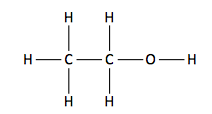 157 4.1.1Define skeletal formula The simplified organic formula, shown by removing hydrogen from the alkyl chains, leaving just a carbon skeleton and associated functional groups.  1584.1.1Define catenation The ability to form strong covalent bonds to atoms of the same element - i.e. carbon.159 4.1.1Define homologous series A series of organic compounds having the same functional group but with each successive member differing by CH2.1604.1.1Define functional group A group of atoms responsible for the characteristic reactions of a compound. Molecules with the same functional group are classified into homologous series. 1614.1.1Define aliphatic A compound containing carbon and hydrogen joined together in straight chains, branched chains or non-aromatic rings.1624.1.1Define alicyclic An aliphatic compound arranged in non-aromatic rings with or without side chains. 1634.1.1Define aromatic A compound containing benzene rings (C6H6). 1644.1.1Define saturated Single carbon-carbon bonds only 1654.1.1Define unsaturated Contains multiple carbon-carbon bonds 1664.1.1Alkanes have the ending ____. - ene 167 4.1.1Haloalkanes have the suffix's ______, _______, ______ or ________.- chloro - bromo- fluoro - iodo 168 4.1.1Alcohols have the ending ____ to replace the last e if one functional group is present. If more than one functional groups are present, it begins with ________. -ol hydroxy- 1694.1.1Aldehydes have the ending ____ in the place of the last -e. Aldehydes must always be at the ____ of the chain. -alEnd 1704.1.1Ketones have the ending -one in place of the last -e. If another functional group is present, the functional group goes at the beginning as ____.Oxo- 1714.1.1What is the difference between aldehydes and ketones? The oxygen is at the end of the chain on an aldehyde, but is in the middle of the chain on a ketone. 1724.1.1Carboxylic acids have the ending -oic acid. The _____ functional chain must always be at the end of the chain.-COOH1734.1.1Nitriles have the ending -ile. Does the C of the CN group count as a carbon on the carbon chain? Yes1744.1.1Amines end in -amine, which becomes ______- if another functional group is present. Amino- 1754.1.1Define structural isomerism Compounds with the same molecular formula but a different structural formula. 1764.1.1Structural isomers have ________ chemical properties. The same 1774.1.1Structural isomers have ________ physical properties.Differing 1784.1.1The greater the degree of branching, the _____ the boiling point. Why? Lower Branching decreases the effectiveness of the intermolecular forces so less energy is needed to separate the molecules. 